尊敬的先生/女士：1	我谨在此通知您，国际电信联盟正在组织的“DLT安全、身份管理和隐私”讲习班将于2020年3月16日在瑞士日内瓦国际电联总部举办。该讲习班将由第17研究组（安全）与ISO 307技术委员会（区块链和分布式账簿技术）联合主办，与ITU-T第17研究组（安全）会议（2020年3月17至26日）在同一地点举办。2	讲习班仅以英文进行。3	国际电联成员国、部门成员、部门准成员和学术机构以及国际电联成员国中任何有意为此工作做贡献的个人均可参加此讲习班。这里所指的“个人”亦包括作为国际、区域性和国家组织成员的个人。讲习班不收取任何费用。4	讲习班将分享有关ITU-T第17研究组与ISO 307技术委员会正在开展工作项目的信息，并确定第17研究组第14号课题与ISO 307技术委员会第2工作组和第2联合工作组之间的协作项目。5	包括日程草案在内的讲习班相关信息将在以下活动网站提供：https://www.itu.int/en/ITU-T/Workshops-and-Seminars/20200316/Pages/default.aspx。该网站将定期更新、增添或修改相关信息。请与会者定期检查最新的信息。6	国际电联的主要会议厅内均设有无线局域网设施，供代表使用。详细信息见ITU-T网站（http://www.itu.int/ITU-T/edh/faqs-support.html）7	一些日内瓦酒店为出席国际电联会议的代表提供优惠价格，并提供一张使用日内瓦公共交通系统的免费卡。欲了解参与优惠活动的酒店名单以及如何取得折扣的指南，请访问以下网址：http://itu.int/travel/。8	为便于电信标准化局就本次讲习班的组织做出必要安排，希望您能尽快，但不迟于2020年3月10日通过https://www.itu.int/net4/CRM/xreg/web/Registration.aspx?Event=C-00007286网页上提供的在线表格完成注册。请注意，讲习班与会者均必须进行预注册，且预注册仅以在线方式进行。讲习班不收取任何费用，且向所有人开放。本次讲习班允许远程参会，并且提供网播设备。9	谨在此提醒您，一些国家的公民需要获得签证才能入境瑞士并在此逗留。签证须向驻贵国的瑞士代表机构（使馆或领事馆）申请，并随后领取。如贵国没有此类机构，则请向驻离出发国最近的国家的此类机构申请并领取。如遇问题，国际电联可根据国际电联成员国、部门成员、部门准成员和学术机构向电信标准化局提出的正式请求与相关瑞士当局接触，以便为发放签证提供方便。此类请求应在活动开始前通过勾选注册表中的相应方框提出。如有疑问，请发送电子邮件至国际电联差旅科（travel@itu.int），注明“签证协办（visa support）”。顺致敬意！（原件已签）电信标准化局主任
李在摄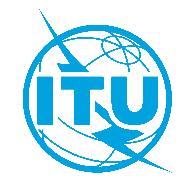 国际电信联盟电信标准化局国际电信联盟电信标准化局2019年12月18日，日内瓦2019年12月18日，日内瓦文号：电信标准化局第7/17号集体函补遗1SG17/XY致：-	国际电联各成员国主管部门；-	ITU-T部门成员；-	第17研究组ITU-T部门准成员；-	国际电联学术成员致：-	国际电联各成员国主管部门；-	ITU-T部门成员；-	第17研究组ITU-T部门准成员；-	国际电联学术成员电话：+41 22 730 6206致：-	国际电联各成员国主管部门；-	ITU-T部门成员；-	第17研究组ITU-T部门准成员；-	国际电联学术成员致：-	国际电联各成员国主管部门；-	ITU-T部门成员；-	第17研究组ITU-T部门准成员；-	国际电联学术成员传真：电子邮件：+41 22 730 5853tsbevents@itu.int致：-	国际电联各成员国主管部门；-	ITU-T部门成员；-	第17研究组ITU-T部门准成员；-	国际电联学术成员致：-	国际电联各成员国主管部门；-	ITU-T部门成员；-	第17研究组ITU-T部门准成员；-	国际电联学术成员事由：国际电联“DLT安全、身份管理和隐私”讲习班，2020年3月16日，日内瓦国际电联“DLT安全、身份管理和隐私”讲习班，2020年3月16日，日内瓦国际电联“DLT安全、身份管理和隐私”讲习班，2020年3月16日，日内瓦